На  основании решения  XLIV сессии Карагандинского областного маслихата от 10 декабря 2020 года №588 «Об областном бюджете на 2021-2023 годы»  со 2  сентября  2021  года  в  КГУ  ОШ  № 1 г.Балхаш   функционирует  школьная столовая,  которая  обеспечивает   бесплатное  питание учащихся  1-4-х классов   и  учащихся  из незащищенных слоев населения.  При осуществления  питания  соблюдены  санитарные  нормы, согласно  требованиям.  Создана комиссия  по мониторингу  качества питания  с участием  представителей Попечительского совета,  родительского комитета, администрации школы, медицинского работника. Имеется перспективное меню, с указанием блюд, а также массы порций блюд в граммах в зависимости  от возраста  обучающихся.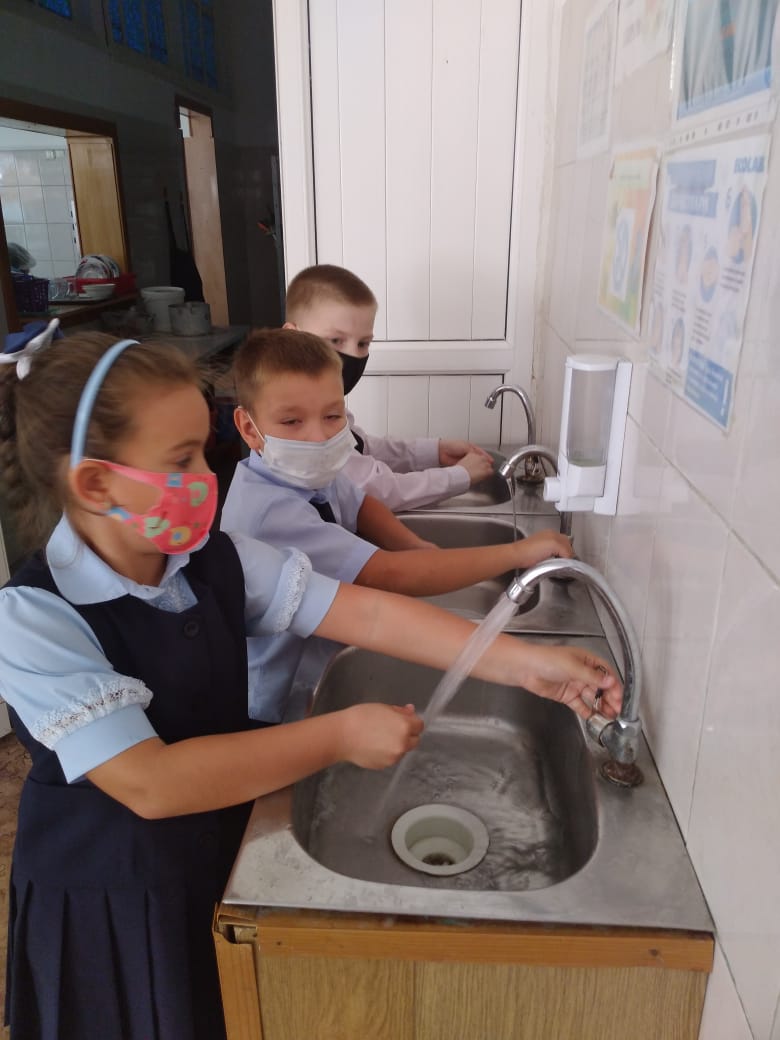 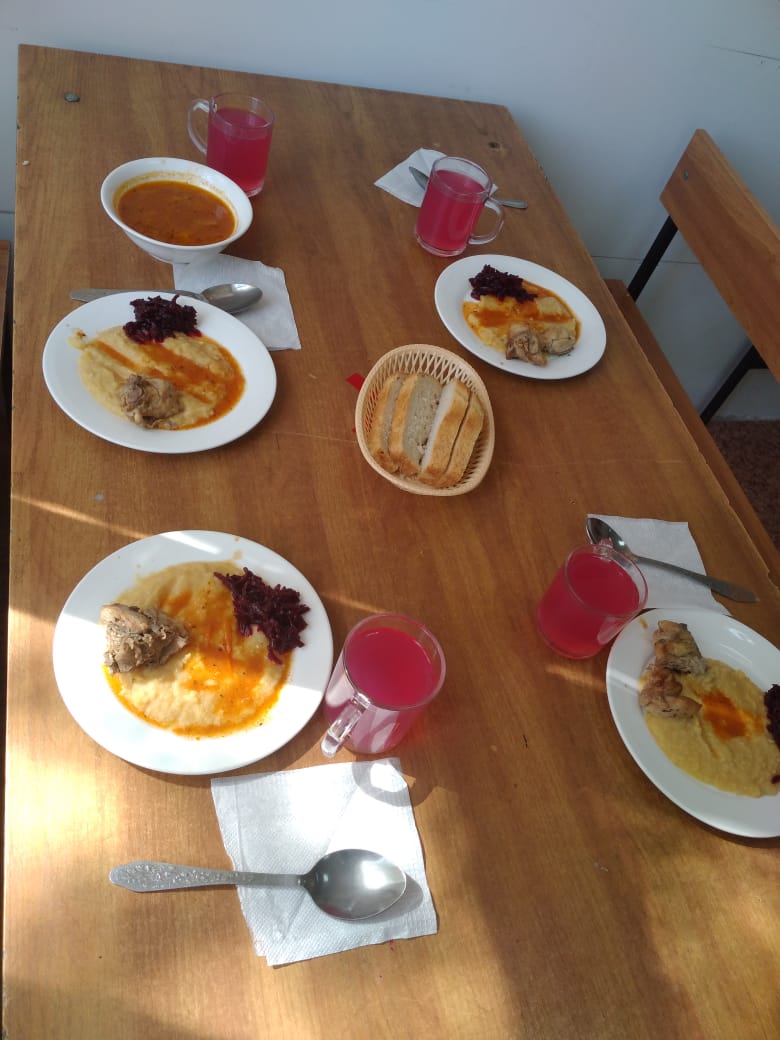 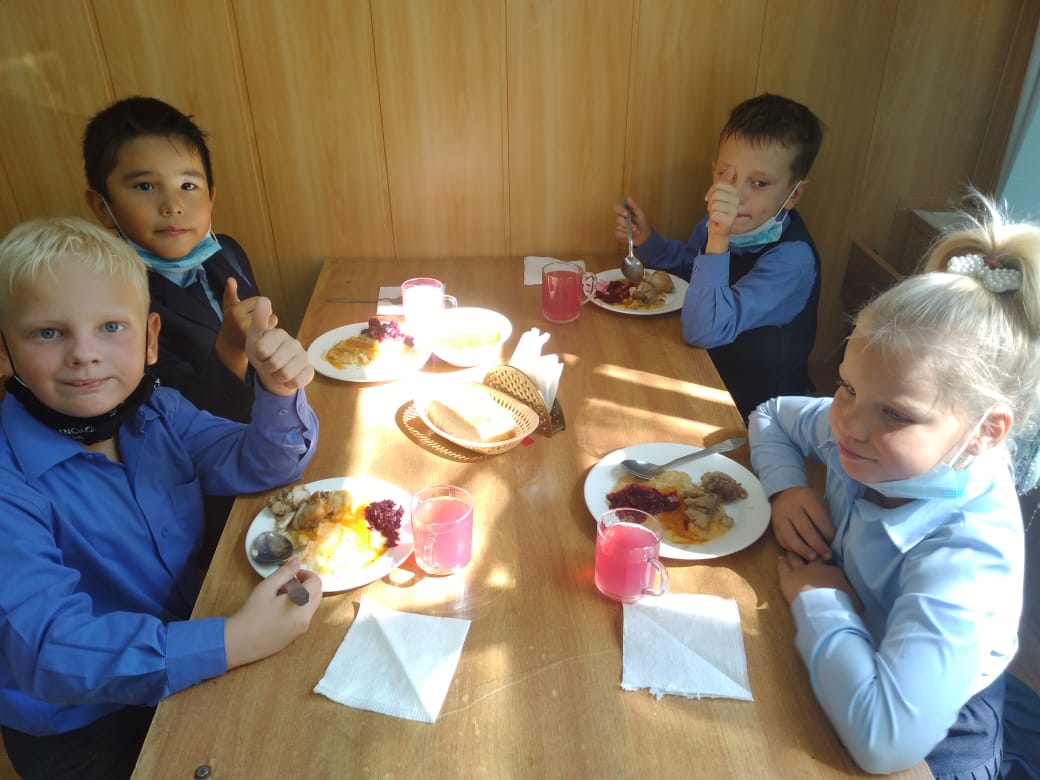 